Přihláška filmu 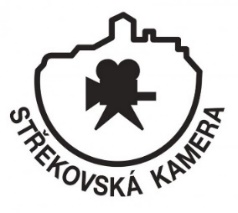 do soutěže Střekovská kamera 2023Informace o autoroviInformace o filmuObjednávka ubytování (vypište počet lůžek)Jméno a příjmení                                      Ulice a č. p.                                             PSČ         Město                    Telefon                                                                             E-mail                                                                                Datum narození Název filmu       Délka filmu (mm:ss)       Rok výroby    Adresa umístění filmu na internetu (YouTube, Vimeo atp.)           Anotace filmu                                                                       Žánrová kategorie (vyber vypsáním velkého X)     Soutěžní kategorie (vyber vypsáním velkého X)                         ProhlášeníObjednávám ubytování zdarma pro jednoho autora filmu                            Poznámky k ubytování a stravěZ pátku na sobotu                        Ze soboty na neděli                Od pátku do neděleObjednávám ubytování za úhraduZ pátka na sobotu                        Ze soboty na neděli                Od pátku do neděleCena ubytování pro jednu osobu činí 490 Kč/noc, bez snídaněObjednávám stravu: Pátek večeře        Sobota snídaně      Sobota obědStravu si všichni platí sami, autoři obdrží příspěvek na stravu od pořadatelů při prezenci.   Odeslání přihlášky plnohodnotně nahrazuje podpis